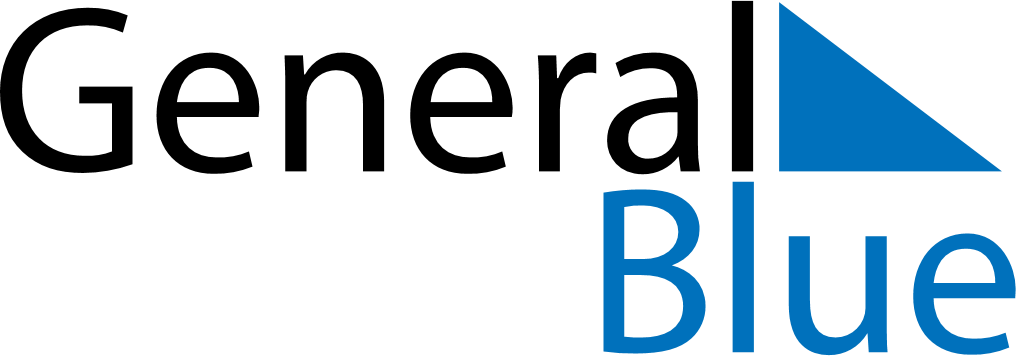 July 2026July 2026July 2026July 2026July 2026July 2026NicaraguaNicaraguaNicaraguaNicaraguaNicaraguaNicaraguaMondayTuesdayWednesdayThursdayFridaySaturdaySunday12345678910111213141516171819Revolution Day202122232425262728293031NOTES